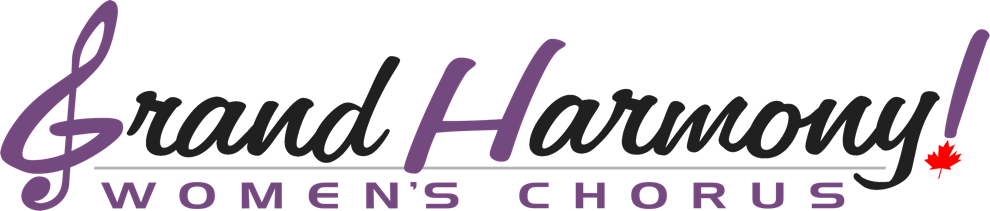 For more information:Jane Stoltz, Marketing Coordinator519-291-1656marketing@grandharmonychorus.comwww.grandharmonychorus.comFor Immediate Release Welcomes our NEW Music DirectorWaterloo—  —  welcomes their new Music Director, Andrew Carolan.It’s “simply fabulous to have a director as we begin our 26th year of four-part harmony”  Jane Stoltz, Marketing Coordinator  .  Grand Harmony Chorus was founded in March of 1995,   is part of a worldwide community of a cappella singers through Sweet Adeline’s International. Positive Note for our Chorus Andrew Carolan knows the joys of singing barbershop as a university student, Andrew has been deeply involved in the community as a director, coach, judge and arranger. 
He is a successful quartet singer (baritone, of course!) and director, having led both men’s and women’s choruses to contest success at district, regional and international levels.
Andrew is a coach and arranger for top a cappella groups in Ontario, a certified Music Judge with the Barbershop Harmony Society, and has served on faculty at Harmony University.  Andrew’s leadership style is positive, high-energy, and motivational. He is passionate about leading others to personal growth through music, having seen firsthand the positive impact the barbershop artform can have on our lives and communities. 
###